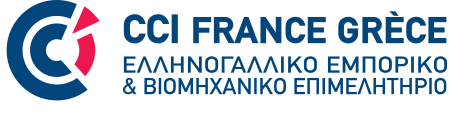 ΕΡΕΥΝΑ : ΟΙ ΕΤΑΙΡΕΙΕΣ ΣΤΗΝ ΕΛΛΑΔΑ ΑΠΕΝΑΝΤΙ ΣΤΟΝ COVID-19 Ερωτηματολόγιο για τις εταιρείες, μέλη του Ελληνογαλλικoύ Εμπορικού Επιμελητηρίου που έχουν παρουσία στην Ελλάδα.Προσωπικά στοιχείαΕπώνυμο:Όνομα :Εταιρεία :E-mail :Χαρακτηριστικά2.1. Αριθμός συνεργατών στην εταιρεία       0 - 9       10 - 50       50 - …2.2. Ποια είναι η μορφή της εταιρείας σας; Θυγατρική πολυεθνικού ομίλου με έδρα εκτός Ελλάδας Ελληνική εταιρεία  Κοινοπραξία2.3. Προσδιορίστε τον κλάδο της επιχείρησής σας: Υπηρεσίες Παραγωγή Εμπόριο2.4. Προσδιορίστε τον κύριο τομέα δράσης της επιχείρησής σας: Αεροδιαστημική  Γεωργία Τρόφιμα και ποτά  ΑυτοκινητοβιομηχανίαΤράπεζες, ασφάλειες και χρηματοοικονομική τεχνολογία Καλλυντικά Κατασκευαστικός και ακινήτων  Συμβουλευτικός Εκπαίδευση και κατάρτιση Βιομηχανία, παραγωγή Πληροφορική και τηλεπικοινωνίες Επικοινωνία, διαφήμιση και δημόσιες σχέσεις Υγεία, ιατρική και φαρμακοβιομηχανία Υπηρεσίες προς τις επιχειρήσεις  Τουρισμός, ξενοδοχειακά και εστίαση Μεταφοράς και εφοδιασμού Λιανική και διανομήΆλλο3. Ενημέρωση κατάστασης3.1. Έχει επηρεαστεί η επιχείρησή σας από την εμφάνιση του κορονοϊου;ΝΑΙΟΧΙ3.2. Πιστεύετε ότι η κρίση της πανδημίας Covid-19 θα μπορούσε να θέσει σε κίνδυνο την οικονομική βιωσιμότητα της δραστηριότητάς σας στην Ελλάδα; ΝΑΙΟΧΙΠροσδιορίστε3.3. Πόσο επηρεάστηκαν οι πωλήσεις σας από την εμφάνιση του Covid-19;- 15%+ 15% Δύσκολο να υπολογιστεί  Αύξηση των πωλήσεων Χωρίς αντίκτυποΆλλο 3.4. Ποιες είναι οι ενέργειές σας όσον αφορά την υποστήριξη των υπαλλήλων σας; Ευελιξία στα ωράρια Τηλεργασία από το σπίτι  Παροχή ή βελτιστοποίηση διαδικτυακών εργαλείων για τους υπαλλήλους Χρήση της δυνατότητας απόκτησης εξουσιοδότησης ειδικού σκοπού       Άλλο3.5. Ποιο είναι σήμερα το ποσοστό των συνεργατών σας που δουλεύουν με τηλεργασία;10%20 – 40%50% - 70%80% - 100%3.6. Αναγκαστήκατε να καταφύγετε σε λύσεις όπως μείωση μισθού, μείωση ωραρίου..;ΝΑΙ       ΟΧΙ3.7. Αναγκαστήκατε να καταφύγετε σε άλλες λύσεις ή μέτρα που πρότεινε η κυβέρνηση;        ΝΑΙ                                                         ΟΧΙΠροσδιορίστε3.8. Η δραστηριότητα της επιχείρησής σας περιλαμβάνεται στις επιλέξιμες για τα προβλεπόμενα από την κυβέρνηση μέτρα;        ΝΑΙ				       ΟΧΙ Προσδιορίστε4. Επανέναρξη δραστηριότητας4.1. Πότε υπολογίζετε την επιστροφή στην κανονικότητα για τη λειτουργία της εταιρείας σας;1ο δεκαπενθήμερο του Ιουνίου	        2ο δεκαπενθήμερο του Ιουνίου    Μετά τον Ιούνιο Δεν υπάρχει ορατότητα4.2. Πιστεύετε ότι η κρίση του Covid-19, μπορεί να θέσει σε κίνδυνο τις επενδύσεις στην Ελλάδα;        ΝΑΙ					ΟΧΙΠροσδιορίστε4.3. Πιστεύετε ότι η κρίση του Covid-19, μπορεί να δημιουργήσει νέους υποσχόμενους τομείς και ευκαιρίες στην Ελλάδα;            ΝΑΙ					 ΟΧΙΠροσδιορίστε4.4. Πιστεύετε ότι η κρίση του Covid-19, μπορεί να αποτελέσει πιθανή ευκαιρία για τις ελληνικές εξαγωγές;           ΝΑΙ					 ΟΧΙΠροσδιορίστε για ποια προϊόντα 4.5. Ποια είναι η εκτίμησή σας για το μέλλον των διμερών οικονομικών και εμπορικών σχέσεων μεταξύ Γαλλίας και Ελλάδας;Προσδιορίστε 5. Αντίκτυπο στον κύκλο εργασιώνΤι αντίκτυπο αναμένετε να έχει στον κύκλο εργασιών σας στην Ελλάδα για το 1ο εξάμηνο του 2020 σε σχέση με τις προβλέψεις σας; Μείωση της τάξης του 20% Μείωση της τάξης του 50% Μείωση της τάξης του 80% Αύξηση  Αμελητέα επίπτωση  Δεν υπάρχει ορατότητα6. Αντίκτυπο στις δραστηριότητες6.1. Με τι προβλήματα είστε αντιμέτωποι; Ρευστότητας Επαγγελματικές μετακινήσεις  Προμήθειες  Αναίρεση επενδυτικών σχεδίων 6.2. Ποιες οι ανάγκες σας σε κεφάλαιο για να εξασφαλίσετε τις δραστηριότητές σας στην Ελλάδα; Οι ανάγκες έχουν ήδη εκτιμηθεί  Δεν υπάρχει ορατότητα6.3. Προσδιορίστε τα πρόσθετα μέτρα στήριξης που θεωρείτε ότι θα μπορούσαν να διασφαλίσουν την οικονομική σας δραστηριότητα ή τον τομέα δράσης της ελληνικής οικονομίας στον οποίο ανήκει η επιχείρησή σας.6.4. Προσδιορίστε, εφόσον η εταιρεία σας είναι θυγατρική ενός γαλλικού ομίλου, αν έχετε λάβει κάποιο αίτημα από τη μητρική σας εταιρεία για συγκεκριμένα μέτρα "διαχείρισης κινδύνου";ΕΥΧΑΡΙΣΤΟΥΜΕ ΓΙΑ ΤΗΝ ΠΡΟΣΟΧΗ ΣΑΣ ΚΑΙ ΤΗΝ ΕΜΠΙΣΤΟΣΥΝΗ ΠΟΥ ΔΕΙΧΝΕΤΕ ΣΤΟ ΕΠΙΜΕΛΗΤΗΡΙΟ Οι εν λόγω πληροφορίες θα χρησιμοποιηθούν αποκλειστικά από το Επιμελητήριο με μέθοδοαυστηρά εμπιστευτική, και σύμφωνα με τις διατάξεις του GDPR και γενικά του ελληνικού νόμου για την προστασία των προσωπικών δεδομένων. Μόνο οι γενικές πληροφορίες θα κοινοποιηθούν, χωρίς να γίνει αναφορά στο όνομα της εταιρείας ή του προσώπου που απάντησε.